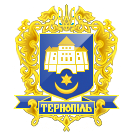 Тернопільська міська рада сьомого скликанняПротокол № 52засідання виконавчого комітету міської ради22.07.2020р.				Початок засідання		10.00Місце проведення – «зелена кімната»Присутні на засіданні : С.В.Надал, В.О.Остапчук, Л.О.Бицюра, В.Є.Дідич, В.В.Стемковський, І.С.Хімейчук, В.В.Шумада, С.М.Осадця, П.М.Якимчук.Присутні за допомогою дистанційного (skype) зв’язку: В.М.Корнутяк, Б.А.Татарин, О.М.Туткалюк, О.І.Кузьма, Р.Б.Кошулінський.Кворум є – 14 членів виконавчого комітету. Запрошені: І.М.Чорній, М.П.Зварич, В.Р.Ванат.Засідання проводилось в онлайн режимі та за допомогою дистанційного (skype) зв’язкуГоловуючий: С.В.Надал.Слухали: Про затвердження порядку денного засідання виконавчого комітету:	Всього внесено проектів	9	532	Про надання опікуну дозволу на укладення договору про поділ 	В.І.Сулима	спадкового майна від імені недієздатної особи	533	Про затвердження висновку щодо недоцільності  позбавлення 	Х.В.Білінська	батьківських прав	534	Про затвердження висновку щодо  недоцільності виселення  	Х.В.Білінська	малолітніх дітей	535	Про затвердження висновку щодо визначення місця проживання 	Х.В.Білінська	малолітньої дитини	536	Про припинення опіки над малолітньою дитиною та передачу матері	Х.В.Білінська	 на виховання	537	Про надання дозволу на розміщення зовнішньої реклами	Ю.П.Дейнека	538	Про функціонування спеціального майданчику для зберігання 	О.П.Вітрук	тимчасово затриманих транспортних засобів	539	Про безкоштовне встановлення квартирних приладів обліку води 	О.І.Соколовський	та заміни нагрівальних приладів	540	Про внесення змін до рішення виконавчого комітету міської ради 	О.І.Соколовський	від 28.02.2011р. №321Голосування: за – 14, проти – 0, утримались – 0.Вирішили: затвердити  і взяти за основу порядок денний засідання виконавчого комітету.Слухали: Пропозицію включити до порядку денного засідання виконавчого комітету додаткові питання:	Всього внесено проектів	7	1	Про надання громадянам грошової та адресної безготівкової 	В.І.Сулима	допомоги	2	Про проведення конкурсу «Квіткові композиції» з нагоди 480-ї 	Г.М.Горєва	річниці Дня міста Тернополя	3	Про дотримання виконавської дисципліни щодо реалізації завдань, 	С.Є.Добрікова	визначених нормативно - правовими актами, розпорядчими 	документами і власними контрольними документами та про стан 	розгляду скарг	4	Про розгляд петиції	C.C.Козелко5	Про утворення місцевої комісії для формування пропозицій	                   Х.В.Білінська щодо розподілу у 2020 році субвенції з державного бюджету на проектні, будівельно-ремонтні роботи, придбання житла та приміщень для розвитку сімейних та інших форм виховання, наближених до сімейних, забезпечення житлом дітей-сиріт, дітей, позбавлених батьківського піклування, осіб з їх числа6	Про внесення змін в рішення виконавчого комітету міської ради         О.І.Соколовський від 13.02.2020р. № 120 «Про затвердження титульного списку капітального ремонту тротуарів Тернопільської міської територіальної громади на 2020 рік»7	Про внесення змін в рішення виконавчого комітету міської ради	О.І.Соколовський від 26.02.2020р. № 174 «Про затвердження титульного списку капітального ремонту та реконструкції об’єктів шляхово-мостового господарства Тернопільської міської територіальної громади на 2020 рік»Інформував: С.В.Надал.Голосування: за – 14, проти – 0, утримались – 0.Вирішили: включити додаткові питання до порядку денного засідання виконавчого комітету.Слухали: Про затвердження порядку денного засідання виконавчого комітету у кількості 16 питань  в цілому.Інформував: С.В.Надал.Голосування: за – 14, проти – 0, утримались – 0.Вирішили: затвердити порядок денний засідання виконавчого комітету в цілому.Слухали: Про надання опікуну дозволу на укладення договору про поділ спадкового майна від імені недієздатної особиДоповідав:Л.О.БицюраГолосування: за – 14, проти – 0, утримались – 0.Вирішили: рішення №532 додається.Слухали: Про затвердження висновку щодо недоцільності позбавлення батьківських прав Доповідав:Л.О.БицюраГолосування: за – 14, проти – 0, утримались – 0.Вирішили: рішення №533 додається.Слухали: Про затвердження висновку щодо недоцільності виселення малолітніх дітей Доповідав:Л.О.БицюраГолосування: за – 14, проти – 0, утримались – 0.Вирішили: рішення №534 додається.Слухали: Про затвердження висновку щодо визначення місця проживання малолітньої дитини Доповідав:Л.О.БицюраВиступив:С.В.НадалГолосування: за – 14, проти – 0, утримались – 0.Вирішили: рішення №535 додається.Слухали: Про припинення опіки над малолітньою дитиною та передачу матері на вихованняДоповідав:Л.О.БицюраВиступили:В.О.Остапчук, С.В.НадалГолосування: за – 0, проти – 0, утримались – 14(С.В.Надал, В.О.Остапчук, Л.О.Бицюра, В.Є.Дідич, В.В.Стемковський, І.С.Хімейчук, В.В.Шумада, С.М.Осадця, П.М.Якимчук, М.Корнутяк, Б.А.Татарин, О.М.Туткалюк, О.І.Кузьма, Р.Б.Кошулінський).Вирішили: рішення не прийняте.Слухали: Про надання дозволу на розміщення зовнішньої рекламиДоповідав:В.Є.ДідичВиступили:П.М.Якимчук, С.В.НадалВирішили: доопрацювати проект рішення, розглянути на засіданні комісії.Голосування: за – 14, проти – 0, утримались – 0.Слухали: Про функціонування спеціального майданчику для зберігання тимчасово затриманих транспортних засобів Доповідав:В.Є.ДідичГолосування: за – 14, проти – 0, утримались – 0.Вирішили: рішення №538 додається.Слухали: Про безкоштовне встановлення квартирних приладів обліку води та заміни нагрівальних приладів Доповідав:В.В.СтемковськийГолосування: за – 14, проти – 0, утримались – 0.Вирішили: рішення №539 додається.Слухали: Про внесення змін до рішення виконавчого комітету міської ради від 28.02.2011р. №321 Доповідав:В.В.СтемковськийГолосування: за – 14, проти – 0, утримались – 0.Вирішили: рішення №540 додається.Слухали: Про внесення змін в рішення виконавчого комітету міської ради від 26.02.2020р. № 174 «Про затвердження титульного списку капітального ремонту та реконструкції об’єктів шляхово-мостового господарства Тернопільської міської територіальної громади на 2020 рік» Доповідав:В.В.СтемковськийВиступив:С.В.НадалГолосування: за – 14, проти – 0, утримались – 0.Вирішили: рішення №536 додається.Слухали: Про внесення змін в рішення виконавчого комітету міської ради від 13.02.2020р. № 120 «Про затвердження титульного списку капітального ремонту тротуарів Тернопільської міської територіальної громади на 2020 рік» Доповідав:В.В.СтемковськийВиступили:С.В.Надал, В.В.СтемковськийГолосування: за – 14, проти – 0, утримались – 0.Вирішили: рішення №537 додається.Слухали: Про надання громадянам грошової та адресної безготівкової допомоги Доповідав:Л.О.БицюраГолосування: за – 14, проти – 0, утримались – 0.Вирішили: рішення №541 додається.Слухали: Про проведення конкурсу «Квіткові композиції» з нагоди 480-ї річниці Дня міста Тернополя Доповідав:В.Є.ДідичВиступили:С.В.Надал, В.О.ОстапчукГолосування: за – 14, проти – 0, утримались – 0.Вирішили: рішення №542 додається.Слухали: Про дотримання виконавської дисципліни щодо реалізації завдань, визначених нормативно - правовими актами, розпорядчими документами і власними контрольними документами та про стан розгляду скарг Доповідав:І.С.ХімейчукГолосування: за – 14, проти – 0, утримались – 0.Вирішили: рішення №543 додається.Слухали: Про розгляд петиції Доповідав:Л.О.БицюраВиступили:С.В.НадалГолосування: за – 14, проти – 0, утримались – 0.Вирішили: рішення №544 додається.кСлухали: Про утворення місцевої комісії для формування пропозицій щодо розподілу у 2020 році субвенції з державного бюджету на проектні, будівельно-ремонтні роботи, придбання житла та приміщень для розвитку сімейних та інших форм виховання, наближених до сімейних, забезпечення житлом дітей-сиріт, дітей, позбавлених батьківського піклування, осіб з їх числа Доповідав:Л.О.БицюраГолосування: за – 14, проти – 0, утримались – 0.Вирішили: рішення №545 додається.Протокольні доручення виконавчого комітету від 22.07.2020р. (додаються).Відеозапис засідання виконавчого комітету від 22.07.2020р. розміщений на офіційному сайті Тернопільської міської ради (додається).Міський голова						С.В.НадалПротокол засідання вела:Ірина Чорній, (0352) 404185  №     проекту               Назва проекту рішення     Розробник        №  з/пНазва проекту рішення            Розробник